Supplementary MaterialSupplementary Method 1: Data acquisition and magnetic resonance imaging parametersSupplementary Method 2: ECT-associated changes in suicidality and delusionSupplementary Result 1: 3x3 ANOVA on HDRS and BDI scoresSupplementary Result 2: Associations between short-term and long-term grey matter volume change in the ECT groupSupplementary Result 3: ECT-associated changes in suicidality and delusionSupplementary Table 1: Details on psychopharmacological treatment in patient groupsSupplementary Table 2: Characteristics of electroconvulsive therapySupplementary Table 3: Extracted clusters for association analysesSupplementary Table 4: Detailed information on percentages of brain areas in significant clusters from the 3x3 ANOVASupplementary Table 5: Whole-brain cross-sectional differences between groups in grey matter volume (punc<.001)Supplementary Table 6: Results of the group x time interaction (controlling for depression severity)Supplementary Table 7: Associations of grey matter volume changes with clinical outcome measures (controlling for covariates)Supplementary Table 8: Associations of grey matter volume changes with suicidality and delusionSupplementary Figure 1: Flow diagram visualizing the participant dropout process Supplementary Figure 2: Distribution of additional ECT treatments in the ECT groupSupplementary Figure 3: Grey matter volume changes associated with clinical outcomeReferencesSupplementary Method 1: Data acquisition and magnetic resonance imaging parametersT1-weighted high resolution anatomical images were acquired before the first ECT session (M=11.06 days, SD=18.58 days before ECT onset) and within a few days after the last ECT session (M=3.63 days, SD=4.32 days after ECT cessation) as well as two years later (M=795 days, SD=98.42 days) employing a 3D fast gradient echo sequence ('Turbo Field Echo', TFE), TR=7.4 ms, TE=3.4 ms, FA=9°, 2 signal averages, inversion prepulse every 814.5ms, acquired over a field of view of 256(FH)x204(AP)x160(RL) mm, phase encoding in AP and RL direction, reconstructed to cubic voxels of 0.5x0.5x0.5 mm.Supplementary Method 2: ECT-associated changes in suicidality and delusionDrawing from the work by Lattuada and colleagues (Lattuada, Serretti, Cusin, Gasperini, & Smeraldi, 1999), we employed three specific items (items 2, 15 and 20) from the HDRS (Hamilton, 1960) to form a subscale for measuring delusion. Additionally, item 3 of the HDRS (Hamilton, 1960) was utilized to evaluate suicidality, following previously established practices in the literature (Kellner et al., 2005). First, paired t-tests were conducted to investigate changes in suicidality and delusion within the ECT group from t0 to t1 and from t1 to t2. Second, score changes were calculated reflecting immediate (t0 vs. t1), delayed (t0 vs. t2) and long-term (t1 vs. t2) changes in delusion and suicidality. Higher change scores were indicative of an increase in either delusion or suicidality, respectively. Spearman's correlation coefficient was used to examine associations of short-term ∆GMVpost-baseline changes with immediate or delayed changes in suicidality and delusion, and of long-term ∆GMVfollow-up-post changes with long-term changes in suicidality and delusion.Supplementary Result 1: 3x3 ANOVA on HDRS and BDI scoresA significant group x time interaction on HDRS scores was found (F(4, 136)=16.999, p<.001, ηp2=.333) resulting from a significant decrease of HDRS scores from t0 to t1 (MDiff-ECT=14.118, MDiff-TAU=10.879; both p<.001) and t0 to t2 (MDiff-ECT=13.118, MDiff-TAU=12.636;  both p<.001) in both MDD groups. No significant changes in HDRS scores from t0 to t1 (MDiff-HC=-.143; p>.99) and to t2 (MDiff-HC = -.476;  p=.702) were found in the HC group. No significant differences were found between t1 and t2 in any group (all p≥.416). There was a significant main effect of group (p<.001, ηp2=.682) with both MDD groups showing significantly higher HDRS scores than the HC group at all time points (all p<.001), while the ECT and TAU group did not differ significantly from each other at all time points (all p≥.135). A significant group x time interaction on BDI scores was found (F(4, 114)=7.174, p<.001, ηp2=.201) resulting from a significant decrease of BDI scores from t0 to t1 (MDiff-ECT=11.933, MDiff-TAU=11.630; both p<.001) and t0 to t2 (MDiff-ECT=11.267, MDiff-TAU=14.111;  both p<.001) in both MDD groups. No significant changes in BDI scores from t0 to t1 (MDiff-HC=1.833; p>.99) and to t2 (MDiff-HC =.722;  p>.99) were found in the HC group. No significant differences were found between t1 and t2 in any group (all p≥.374). There was a significant main effect of group (p<.001, ηp2=.592) with both MDD groups showing significantly higher BDI scores than the HC group at all time points (all p<.001), while the ECT and TAU group did not differ significantly from each other at all time points (all p≥.072).Supplementary Result 2: Associations between short-term and long-term grey matter volume change in the ECT groupUsing Spearman's correlation, GMV changes between t0 and t1 were associated with GMV changes between t1 and t2 in four clusters of the significant interaction. Analyses revealed significant negative associations between short-term GMV change and long-term GMV change in the ECT group (Cluster 1: r=-.598, p=.011; Cluster 2: r=-.522, p=.031; Cluster 3: r=-.596, p=.012; Cluster 4: r=-.809, p<.001). This indicates that those with the largest GMV increase following ECT had the strongest GMV decline in the long-term.Supplementary Result 3: ECT-associated changes in suicidality and delusionPaired t-tests showed a significant decrease of suicidality (Mbaseline=1.471, SDbaseline=.875; Mpost=.529, SDpost=.717) and delusion (Mbaseline=1.020, SDbaseline=.416; Mpost=.412, SDpost=.479) within the ECT group from t0 to t1 (suicidality: T(16)=5.191, p<.001; delusion: T(16)=4.510, p<.001). There was no significant change in suicidality (Mpost=.529, SDpost=.717; Mfollow-up=.529, SDfollow-up=.800) or delusion (Mpost=.412, SDpost=.479; Mfollow-up=.392, SDfollow-up=.517) within the ECT group from t1 to t2 (suicidality: T(16)=.000, p>.999; delusion: T(16)=.223, p=.826).There were no significant associations of short-term GMVpost-baseline change or long-term GMVfollow-up-post change with immediate (all p≥.080), delayed (all p≥.143) or long-term (all p≥.104) changes in suicidality and delusion (Supplementary Table 8).Supplementary Table 1: Details on psychopharmacological treatment in patient groupsSupplementary Table 2: Characteristics of electroconvulsive therapySupplementary Table 3: Extracted clusters showing significant GMV increase from t0 to t1 in the rmANOVA in the ECT groupSupplementary Table 4: Detailed information on percentages of brain areas in significant clusters from the 3x3 ANOVASupplementary Table 5: Group differences in grey matter volume (punc<.001)Supplementary Table 6: Results of the group x time interaction (controlling for depression severity)Supplementary Table 7: Associations of grey matter volume changes with clinical outcome measures (controlling for covariates)Supplementary Table 8: Associations of grey matter volume changes with suicidality and delusionSupplementary Figure 1: Flow diagram visualizing the participant dropout process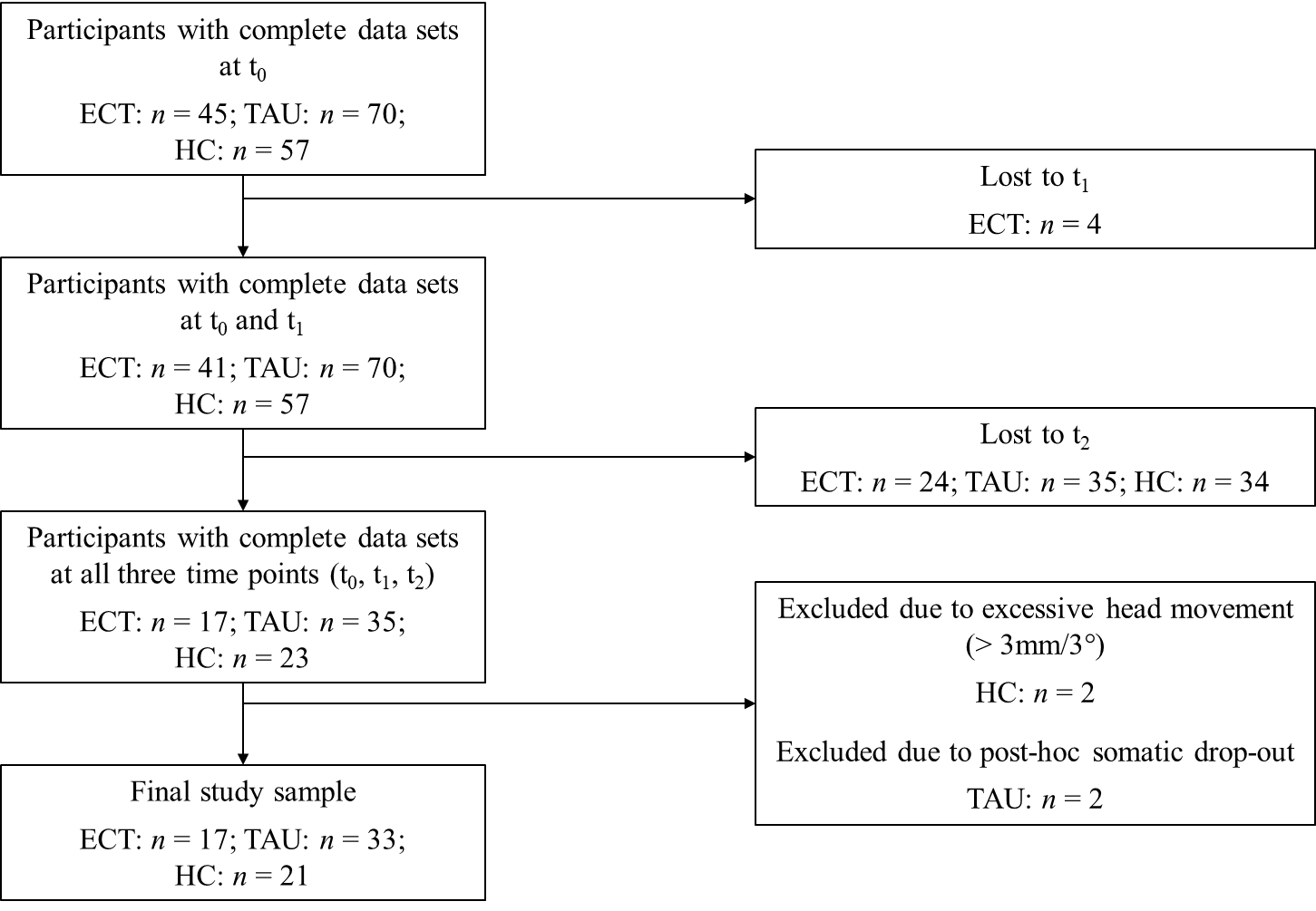 Supplementary Figure 1. Flow diagram visualizing the participant dropout process.  ECT = Electroconvulsive therapy, TAU = Treatment as usual, HC = Healthy controls, t0 = Baseline assessment, t1 = Post assessment, t2 = Follow-up assessment.Supplementary Figure 2: Distribution of additional ECT treatments in the ECT groupSupplementary Figure 2. Distribution of additional ECT treatments in the ECT group. The distribution of additional ECT treatments between t1 and t2 in responder and non-responder and the varying disease progression between t1 and t2 in the respective groups. There was no significant difference in rates of additional ECT treatment between response groups (χ²(1)=2.837, p=.092). a Information on additional ECT treatment between t1 and t2 was missing for n=1 patient in the ECT group. b according to DSM-IV (Wittchen, Wunderlich, Gruschwitz, & Zaudig, 1997). ECT = Electroconvulsive therapy, t0 = Baseline assessment, t1 = Post assessment, t2 = Follow-up assessment.Supplementary Figure 3: Grey matter volume changes associated with clinical outcome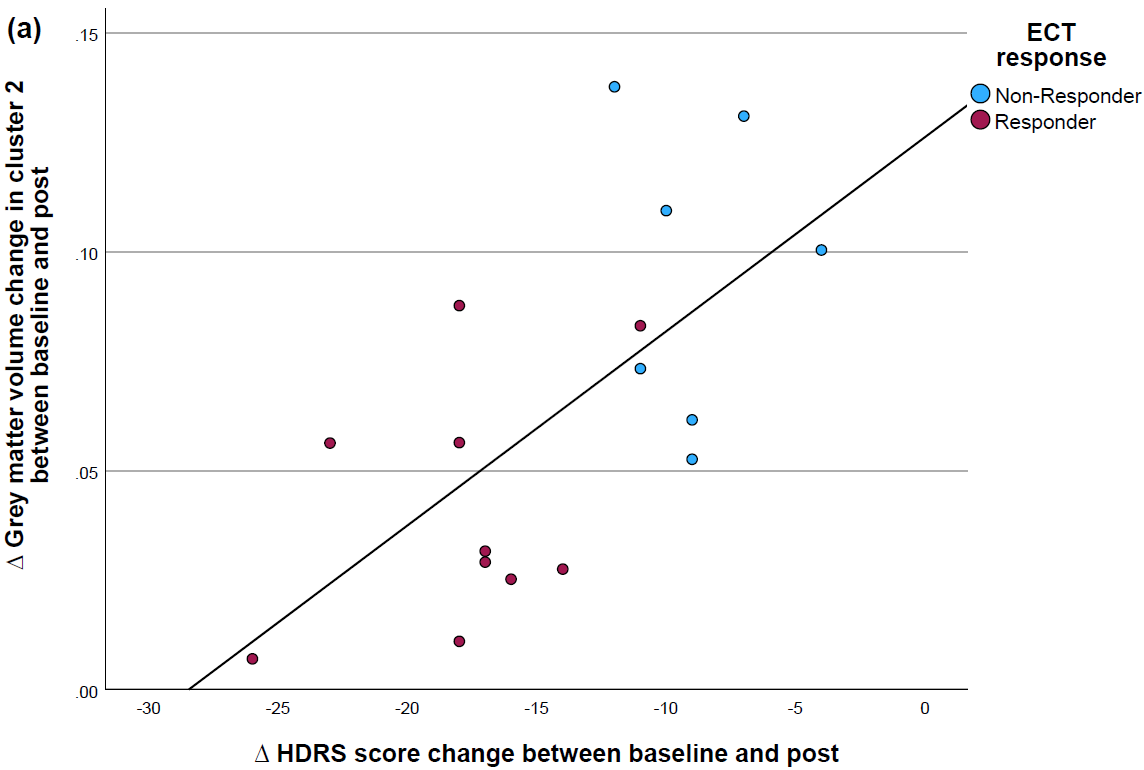 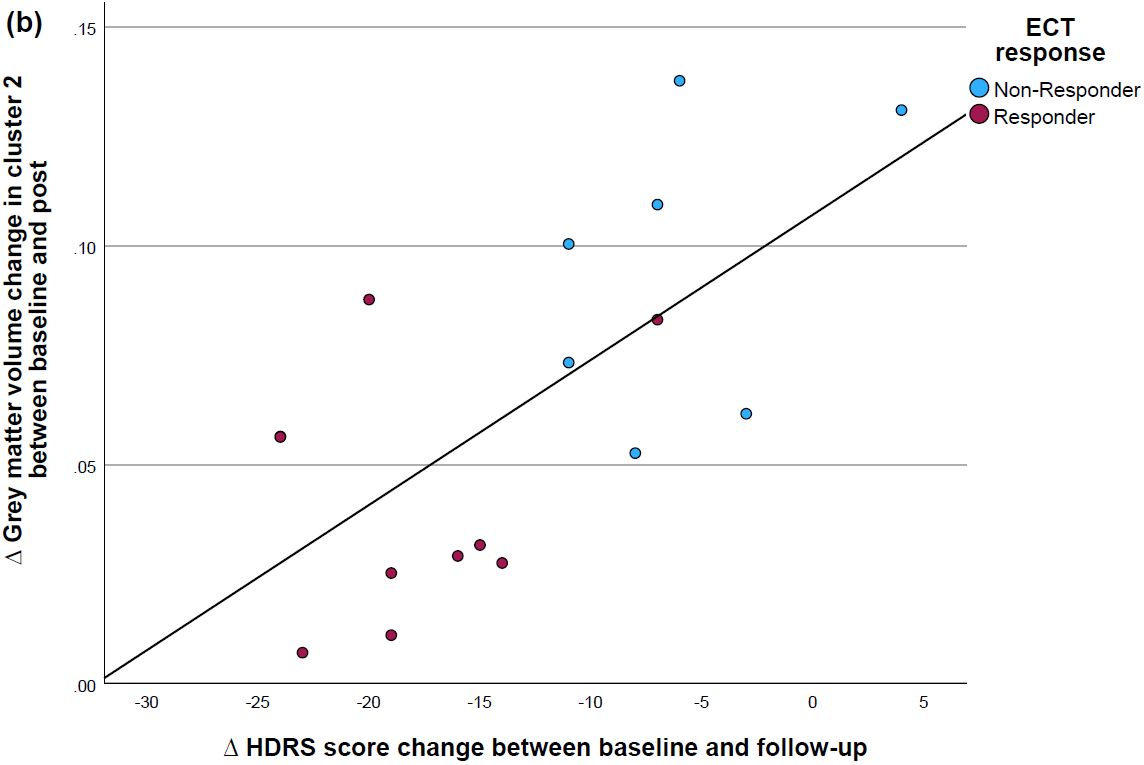 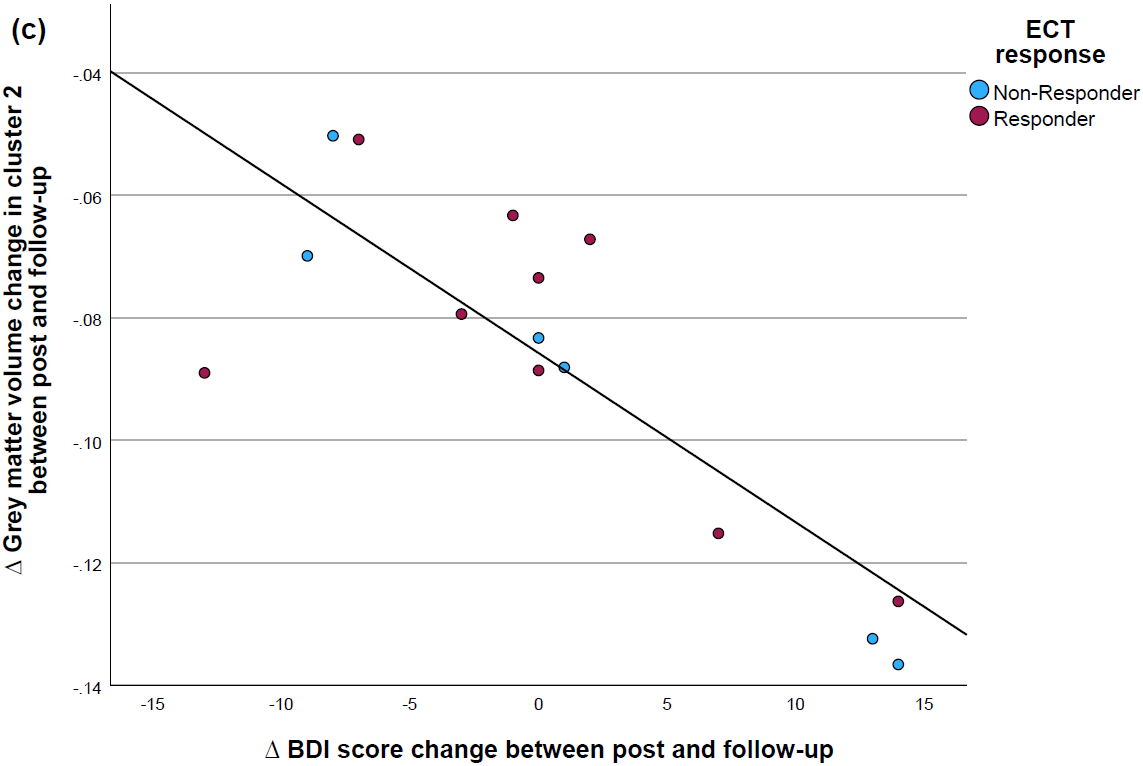 Supplementary Figure 3. Grey matter volume changes associated with clinical outcome. Scatterplots of the association between (a) short-term ∆ GMV change (computed as GMV post – GMV baseline) and immediate HDRS score change (computed as post – HDRS baseline), (b) short-term ∆ GMV change (computed as GMV post – GMV baseline) and delayed HDRS score change (computed as HDRS follow-up – HDRS baseline) and (c) long-term ∆ GMV change (computed as GMV follow-up – GMV post) and long-term HDRS score change (computed as BDI follow-up – BDI post) in cluster 2 (see Table 3). Colours indicate ECT response group. Continuous line: regression line.ReferencesHamilton, M. (1960). A scale for depression. Journal of Neurology, Neurosurgery and Psychiatry, 23(1), 56–62.Kellner, C. H., Fink, M., Knapp, R., Petrides, G., Husain, M., Rummans, T., … Malur, C. (2005). Relief of expressed suicidal intent by ECT: A consortium for research in ECT study. American Journal of Psychiatry, 162(5), 977–982. https://doi.org/10.1176/appi.ajp.162.5.977Lattuada, E., Serretti, A., Cusin, C., Gasperini, M., & Smeraldi, E. (1999). Symptomatologic analysis of psychotic and non-psychotic depression. Journal of Affective Disorders, 54(1–2), 183–187. https://doi.org/10.1016/S0165-0327(98)00141-4Tzourio-Mazoyer, N., Landeau, B., Papathanassiou, D., Crivello, F., Etard, O., Delcroix, N., … Joliot, M. (2002). Automated anatomical labeling of activations in SPM using a macroscopic anatomical parcellation of the MNI MRI single-subject brain. NeuroImage, 15(1), 273–289. https://doi.org/10.1006/nimg.2001.0978Wittchen, H.-U., Wunderlich, U., Gruschwitz, S., & Zaudig, M. (1997). Strukturiertes Klinisches Interview für DSM-IV: SKID. Achse I: Psychische Störungen. Interviewheft und Beurteilungsheft. Eine deutschsprachige, erweiterte Bearbeitung der amerikanischen Originalversion des SKID-I. Göttingen: Hogrefe.Supplementary Table 1. Details on psychopharmacological treatment in patient groupsSupplementary Table 1. Details on psychopharmacological treatment in patient groupsSupplementary Table 1. Details on psychopharmacological treatment in patient groupsSupplementary Table 1. Details on psychopharmacological treatment in patient groupsSupplementary Table 1. Details on psychopharmacological treatment in patient groupsSupplementary Table 1. Details on psychopharmacological treatment in patient groupsECT group 
n=17ECT group 
n=17TAU group
n=33TAU group
n=33Mean (SD)Mean (SD)Mean (SD)Mean (SD)p-valueaNo. of patients under psychopharmacological medication at t0 (yes/no)b17/017/032/132/1.468No. of patients under psychopharmacological medication at t1 (yes/no)b16/116/133/033/0.159No. of patients under psychopharmacological medication at t2 (yes/no)b17/017/023/1023/10.011Medication load index at t04.06 (1.78)4.06 (1.78)2.12 (.96)2.12 (.96)<.001Medication (no/yes), No. of patients at t0Medication (no/yes), No. of patients at t0Medication (no/yes), No. of patients at t0Medication (no/yes), No. of patients at t0Medication (no/yes), No. of patients at t0Medication (no/yes), No. of patients at t0AntidepressantsNaSSA10/710/729/429/4-Tricyclics14/314/331/231/2-NDRI17/017/033/033/0-SSRI16/116/123/1023/10-SSNRI6/116/1118/1518/15-MAO-Inhibitors17/017/033/033/0-Other16/116/126/726/7-Antipsychotics6/116/1119/1419/14-Mood stabilizer12/512/533/033/0-Medication load index at t14.41 (2.06)4.41 (2.06)2.70 (1.36)2.70 (1.36).001Medication (no/yes), No. of patients at t1Medication (no/yes), No. of patients at t1Medication (no/yes), No. of patients at t1Medication (no/yes), No. of patients at t1Medication (no/yes), No. of patients at t1Medication (no/yes), No. of patients at t1AntidepressantsNaSSA8/98/926/726/7-Tricyclics14/314/331/231/2-NDRI16/116/132/132/1-SSRI16/116/126/726/7-SSNRI5/125/1214/1914/19-MAO-Inhibitors17/017/033/033/0-Other16/116/126/726/7-Antipsychotics8/98/919/1419/14-Mood stabilizer13/413/431/231/2-Medication load index at t24.88 (2.60)4.88 (2.60)1.39 (1.44)1.39 (1.44)<.001Medication (no/yes), No. of patients at t2Medication (no/yes), No. of patients at t2Medication (no/yes), No. of patients at t2Medication (no/yes), No. of patients at t2Medication (no/yes), No. of patients at t2Medication (no/yes), No. of patients at t2AntidepressantsNaSSA9/89/831/231/2-Tricyclics16/116/133/033/0-NDRI15/215/231/231/2-SSRI16/116/128/528/5-SSNRI7/107/1018/1518/15-MAO-Inhibitors16/116/132/132/1-Other15/215/230/330/3-Antipsychotics5/125/1228/528/5-Mood stabilizer9/89/830/330/3-Δ Medication load index t0 – t1b-.35 (2.18)-.35 (2.18)-.58 (1.17)-.58 (1.17)ECT: .514
TAU: .008Δ Medication load index t0 – t2b-.82 (2.72)-.82 (2.72).73 (1.96).73 (1.96)ECT: .230
TAU: .041Δ Medication load index t1 – t2b-.47 (2.98)-.47 (2.98)1.30 (2.13)1.30 (2.13)ECT: .524
TAU: .001ECT, electroconvulsive therapy; TAU, treatment as usual; NaSSA, noradrenergic and specific serotonergic antidepressant; NDRI, norepinephrine and dopamine reuptake inhibitors; SSRI, selective serotonin reuptake inhibitors; SSNRI, selective serotonin and norepinephrine uptake inhibitors; MAO-Inhibitors, monoamine oxidase inhibitors.
a Comparing patients from the ECT and the TAU group by using the unpaired two-tailed t-test except where noted.b p-values were obtained using repeated measures t-tests within each group.ECT, electroconvulsive therapy; TAU, treatment as usual; NaSSA, noradrenergic and specific serotonergic antidepressant; NDRI, norepinephrine and dopamine reuptake inhibitors; SSRI, selective serotonin reuptake inhibitors; SSNRI, selective serotonin and norepinephrine uptake inhibitors; MAO-Inhibitors, monoamine oxidase inhibitors.
a Comparing patients from the ECT and the TAU group by using the unpaired two-tailed t-test except where noted.b p-values were obtained using repeated measures t-tests within each group.ECT, electroconvulsive therapy; TAU, treatment as usual; NaSSA, noradrenergic and specific serotonergic antidepressant; NDRI, norepinephrine and dopamine reuptake inhibitors; SSRI, selective serotonin reuptake inhibitors; SSNRI, selective serotonin and norepinephrine uptake inhibitors; MAO-Inhibitors, monoamine oxidase inhibitors.
a Comparing patients from the ECT and the TAU group by using the unpaired two-tailed t-test except where noted.b p-values were obtained using repeated measures t-tests within each group.ECT, electroconvulsive therapy; TAU, treatment as usual; NaSSA, noradrenergic and specific serotonergic antidepressant; NDRI, norepinephrine and dopamine reuptake inhibitors; SSRI, selective serotonin reuptake inhibitors; SSNRI, selective serotonin and norepinephrine uptake inhibitors; MAO-Inhibitors, monoamine oxidase inhibitors.
a Comparing patients from the ECT and the TAU group by using the unpaired two-tailed t-test except where noted.b p-values were obtained using repeated measures t-tests within each group.ECT, electroconvulsive therapy; TAU, treatment as usual; NaSSA, noradrenergic and specific serotonergic antidepressant; NDRI, norepinephrine and dopamine reuptake inhibitors; SSRI, selective serotonin reuptake inhibitors; SSNRI, selective serotonin and norepinephrine uptake inhibitors; MAO-Inhibitors, monoamine oxidase inhibitors.
a Comparing patients from the ECT and the TAU group by using the unpaired two-tailed t-test except where noted.b p-values were obtained using repeated measures t-tests within each group.ECT, electroconvulsive therapy; TAU, treatment as usual; NaSSA, noradrenergic and specific serotonergic antidepressant; NDRI, norepinephrine and dopamine reuptake inhibitors; SSRI, selective serotonin reuptake inhibitors; SSNRI, selective serotonin and norepinephrine uptake inhibitors; MAO-Inhibitors, monoamine oxidase inhibitors.
a Comparing patients from the ECT and the TAU group by using the unpaired two-tailed t-test except where noted.b p-values were obtained using repeated measures t-tests within each group.Supplementary Table 2. Characteristics of electroconvulsive therapySupplementary Table 2. Characteristics of electroconvulsive therapySupplementary Table 2. Characteristics of electroconvulsive therapyVariableMean (SD)RangeECT series between t0 and t1aNumber of ECT sessions12.71 (5.86)5 - 30Number of days between first and last ECT session35.5 (18.05)14 - 91Stimulus intensity (%)47.91 (21.36)-Pulse frequency (Hz)37.51 (12.15)-Seizure duration EEG (sec)40.42 (10.81)-Seizure duration EMG (sec)20.47 (7.61)-Postictal suppression index (%)82.70 (19.26)-ECT sessions between t1 and t2bNumber of additional ECT sessions5.43 (3.74)1 - 12ECT, electroconvulsive therapy.
a Information regarding characteristics of electroconvulsive therapy was missing for n=1 patient in the ECT group. Two patients in the ECT group had received an ECT series before study participation (2.3 and 6 years respectively).
b N=7 patients in the ECT group underwent additional ECT sessions between t1 and t2.ECT, electroconvulsive therapy.
a Information regarding characteristics of electroconvulsive therapy was missing for n=1 patient in the ECT group. Two patients in the ECT group had received an ECT series before study participation (2.3 and 6 years respectively).
b N=7 patients in the ECT group underwent additional ECT sessions between t1 and t2.ECT, electroconvulsive therapy.
a Information regarding characteristics of electroconvulsive therapy was missing for n=1 patient in the ECT group. Two patients in the ECT group had received an ECT series before study participation (2.3 and 6 years respectively).
b N=7 patients in the ECT group underwent additional ECT sessions between t1 and t2.Supplementary Table 3. Extracted clusters showing significant GMV increase from t0 to t1 in the rmANOVA in the ECT group.Supplementary Table 3. Extracted clusters showing significant GMV increase from t0 to t1 in the rmANOVA in the ECT group.Supplementary Table 3. Extracted clusters showing significant GMV increase from t0 to t1 in the rmANOVA in the ECT group.Supplementary Table 3. Extracted clusters showing significant GMV increase from t0 to t1 in the rmANOVA in the ECT group.Supplementary Table 3. Extracted clusters showing significant GMV increase from t0 to t1 in the rmANOVA in the ECT group.Supplementary Table 3. Extracted clusters showing significant GMV increase from t0 to t1 in the rmANOVA in the ECT group.Supplementary Table 3. Extracted clusters showing significant GMV increase from t0 to t1 in the rmANOVA in the ECT group.Supplementary Table 3. Extracted clusters showing significant GMV increase from t0 to t1 in the rmANOVA in the ECT group.Supplementary Table 3. Extracted clusters showing significant GMV increase from t0 to t1 in the rmANOVA in the ECT group.Supplementary Table 3. Extracted clusters showing significant GMV increase from t0 to t1 in the rmANOVA in the ECT group.ClusterAnatomical regionsSideCluster sizeaPeak voxel coordinatesPeak voxel coordinatesPeak voxel coordinatesT-valuebPFWE-valueηp²ClusterAnatomical regionsSideCluster sizeaxyzT-valuebPFWE-valueηp²Cluster 1Hippocampus/ parahippocampal gyrus (g.)/ amygdala/ laterale geniculate nucleus/ pars reticula/ pallidumR161434-18-1211.72<.001.842Cluster 2Insula/ rolandic operculum/ putamen/ inferior frontal g.R1121380209.81<.001.728Cluster 3Middle temporal pole/ superior temporal pole/ parahippocampal g./ inferior temporal g./ posterior orbitofrontal cortex/ fusiform g.R9083018-307.52<.001.771Cluster 4Insula/ rolandic operculum/ inferior frontal g./ putamen/ precentral g.L583-34-4207.92<.001.583Cluster 5Hippocampus/ posterior cingulate cortex/ medial pulvinar nucleus/ precuneus/ lateral pulvinar nucleusR2349-20215.57.001.639Cluster 6Hippocampus/ laterale geniculate nucleusL272-34-26-45.53.001.449a Only significant clusters (pFWE<.001) with cluster size k≥100 are reported.
b df=44.a Only significant clusters (pFWE<.001) with cluster size k≥100 are reported.
b df=44.a Only significant clusters (pFWE<.001) with cluster size k≥100 are reported.
b df=44.a Only significant clusters (pFWE<.001) with cluster size k≥100 are reported.
b df=44.a Only significant clusters (pFWE<.001) with cluster size k≥100 are reported.
b df=44.a Only significant clusters (pFWE<.001) with cluster size k≥100 are reported.
b df=44.a Only significant clusters (pFWE<.001) with cluster size k≥100 are reported.
b df=44.a Only significant clusters (pFWE<.001) with cluster size k≥100 are reported.
b df=44.a Only significant clusters (pFWE<.001) with cluster size k≥100 are reported.
b df=44.Supplementary Table 4. Detailed information on percentages of brain areas in significant clusters from the 3x3 ANOVA Supplementary Table 4. Detailed information on percentages of brain areas in significant clusters from the 3x3 ANOVA Supplementary Table 4. Detailed information on percentages of brain areas in significant clusters from the 3x3 ANOVA Supplementary Table 4. Detailed information on percentages of brain areas in significant clusters from the 3x3 ANOVA Supplementary Table 4. Detailed information on percentages of brain areas in significant clusters from the 3x3 ANOVA Peak voxel coordinates 
(x/y/z)Cluster sizeaAnatomical region% Clusterb% LabelcGroup x time interaction effect Group x time interaction effect Group x time interaction effect Group x time interaction effect Group x time interaction effect 18/-9/-91303Hippocampus 39.0622.70Amygdala2.615.78Lateral geniculate nucleus1.9221.97Pallidum1.923.77Parahippocampal gyrus1.300.63Pars reticula 0.312.8130/-2/16883Putamen21.407.51Insula19.034.00Rolandic Operculum8.832.47Inferior frontal gyrus 1.130.30-34/-8/20330Insula 37.582.82Putamen9.701.35Rolandic Operculum 8.791.24Inferior frontal gyrus 0.610.08-30/-22/-6251Hippocampus11.551.31Lateral geniculate nucleus4.3810.79Post-hoc testsPost-hoc testsPost-hoc testsPost-hoc testsPost-hoc testsECT group: Baseline < PostECT group: Baseline < PostECT group: Baseline < PostECT group: Baseline < PostECT group: Baseline < Post18/-9/-92066Hippocampus 39.3036.21Parahippocampal gyrus 6.585.07Amygdala 3.2911.57Pallidum1.795.57Lateral geniculate nucleus1.4025.49Pars reticula0.192.8130/-2/161708Putamen22.4815.25Insula19.327.87Rolandic Operculum15.348.30Inferior frontal gyrus 2.871.48Supramarginal gyrus0.880.32-28/0/16820Insula35.616.63Rolandic operculum21.227.43Putamen8.172.83Inferior frontal gyrus5.241.75Precentral gyrus0.490.059/-22/20379Hippocampus11.611.96Medial pulvinar nucleus4.223.79Posterior cingulate cortex1.580.76Precuneus0.790.04Lateral pulvinar nucleus0.261.56Anterior pulvinar nucleus0.261.24-28/-20/-9648Hippocampus40.9012.00Lateral geniculate nucleus3.2420.60Amygdala0.770.96Pallidum0.150.1430/18/-30864Superior temporal pole51.8514.13Middle temporal pole34.3810.56Parahippocampal gyrus3.241.04Orbitofrontal cortex1.851.2012/0/24165Caudate nucleus10.300.83ECT group: Post > Follow-upECT group: Post > Follow-upECT group: Post > Follow-upECT group: Post > Follow-upECT group: Post > Follow-up20/-10/-81293Hippocampus29.3116.90Parahippocampal gyrus11.375.48Amygdala3.718.17Supplementary Table 4. Detailed information on percentages of brain areas in significant clusters from the 3x3 ANOVASupplementary Table 4. Detailed information on percentages of brain areas in significant clusters from the 3x3 ANOVASupplementary Table 4. Detailed information on percentages of brain areas in significant clusters from the 3x3 ANOVASupplementary Table 4. Detailed information on percentages of brain areas in significant clusters from the 3x3 ANOVASupplementary Table 4. Detailed information on percentages of brain areas in significant clusters from the 3x3 ANOVAPeak voxel coordinates 
(x/y/z)Cluster sizeaAnatomical region% Clusterb% LabelcPallidum2.404.67Lateral geniculate nucleus1.2414.06Superior temporal pole0.770.32Pars reticula0.312.8130/-2/16911Putamen36.3313.15Insula15.483.36Rolandic operculum3.731.08Inferior frontal gyrus1.430.39-28/-4/161039Putamen23.5810.35Insula12.422.93Hippocampus7.603.58Pallidum1.922.88Laterale geniculate nucleus1.3513.74Rolandic operculum1.350.60Amygdala0.100.1910/2/21263Caudate nucleus38.024.90ECT, electroconvulsive therapy.
a Only significant clusters (pFWE<.050) with cluster size k≥100 are reported.b Percentage of the cluster occupied by the named brain area. The missing percentages are due to missing labels according to the AAL-atlas (Tzourio-Mazoyer et al., 2002).c Percentage of the brain area lying within the cluster.ECT, electroconvulsive therapy.
a Only significant clusters (pFWE<.050) with cluster size k≥100 are reported.b Percentage of the cluster occupied by the named brain area. The missing percentages are due to missing labels according to the AAL-atlas (Tzourio-Mazoyer et al., 2002).c Percentage of the brain area lying within the cluster.ECT, electroconvulsive therapy.
a Only significant clusters (pFWE<.050) with cluster size k≥100 are reported.b Percentage of the cluster occupied by the named brain area. The missing percentages are due to missing labels according to the AAL-atlas (Tzourio-Mazoyer et al., 2002).c Percentage of the brain area lying within the cluster.ECT, electroconvulsive therapy.
a Only significant clusters (pFWE<.050) with cluster size k≥100 are reported.b Percentage of the cluster occupied by the named brain area. The missing percentages are due to missing labels according to the AAL-atlas (Tzourio-Mazoyer et al., 2002).c Percentage of the brain area lying within the cluster.ECT, electroconvulsive therapy.
a Only significant clusters (pFWE<.050) with cluster size k≥100 are reported.b Percentage of the cluster occupied by the named brain area. The missing percentages are due to missing labels according to the AAL-atlas (Tzourio-Mazoyer et al., 2002).c Percentage of the brain area lying within the cluster.Supplementary Table 5. Group differences in grey matter volume (punc<.001)Supplementary Table 5. Group differences in grey matter volume (punc<.001)Supplementary Table 5. Group differences in grey matter volume (punc<.001)Supplementary Table 5. Group differences in grey matter volume (punc<.001)Supplementary Table 5. Group differences in grey matter volume (punc<.001)Supplementary Table 5. Group differences in grey matter volume (punc<.001)Supplementary Table 5. Group differences in grey matter volume (punc<.001)Supplementary Table 5. Group differences in grey matter volume (punc<.001)Supplementary Table 5. Group differences in grey matter volume (punc<.001)Anatomical regionAnatomical regionSideCluster sizeaPeak voxel coordinatesPeak voxel coordinatesPeak voxel coordinatesTest statisticsTest statisticsTest statisticsAnatomical regionAnatomical regionSideCluster sizeaxyzTest statisticsTest statisticsTest statisticsMain effect of groupbMain effect of groupbF-valuePunc-
valueηp²Postcentral gyrus/ supramarginal gyrus/ precentral gyrusPostcentral gyrus/ supramarginal gyrus/ precentral gyrusR34548-183318.37<.001.227Inferior parietal gyrus/ supramarginal gyrus/ postcentral gyrus/ superior parietal gyrusInferior parietal gyrus/ supramarginal gyrus/ postcentral gyrus/ superior parietal gyrusR39932-394518.11<.001.215Inferior parietal gyrus/ postcentral gyrus/ supramarginal gyrusInferior parietal gyrus/ postcentral gyrus/ supramarginal gyrusL539-51-303612.61<.001.140Post-hoc tests at baselinecPost-hoc tests at baselinecT-valuePunc-
valueηp²ECT group > HC groupECT group > HC group------n.s.-ECT group < HC groupECT group < HC groupInferior parietal gyrus/ postcentral gyrus/ supramarginal gyrus/ superior parietal gyrusR57532-39455.35<.001.089Superior frontal gyrus/ anterior cingulate cortex/ middle cingulate cortexL/R6781051184.98<.001.096Fusiform gyrus/ inferior temporal gyrus/ cerebellumL679-38-36-214.61<.001.020Inferior parietal gyrus/ postcentral gyrus/ supramarginal gyrusL519-52-28343.99<.001.055ECT group > TAU groupECT group > TAU group------n.s.-ECT group < TAU groupECT group < TAU groupCalcarine gyrus/ cuneus/ lingual gyrusL/R634-2-80204.18<.001.011TAU group > HC groupTAU group > HC group------n.s.-TAU group < HC groupTAU group < HC groupPostcentral gyrus/ supramarginal gyrus/ precentral gyrusR86648-16335.84<.001.128Inferior parietal gyrus/ postcentral gyrus/ supramarginal gyrusL1204-33-39465.55<.001.094Postcentral gyrus/ supramarginal gyrus/ inferior parietal gyrus/ superior parietal gyrusR35732-39445.10<.001.088Middle frontal gyrus/ inferior frontal gyrus/ superior frontal gyrusR372363984.29<.001.055Superior frontal gyrus/ supplementary motor areaL410-1518604.27<.001.065Lingual gyrus/ cerebellum/ fusiform gyrusR33815-52-84.05<.001.090Gyrus rectus/ orbitofrontal cortex/ orbitofrontal gyrus/ olfactory sulcus/ ventral striatum/ middle frontal gyrusL/R594-1015-153.94<.001.064Post-hoc tests at postcPost-hoc tests at postcT-valuePunc-
valueηp²ECT group > HC groupECT group > HC groupHippocampusR32234-24-64.16<.001.642ECT group < HC groupECT group < HC groupSupplementary motor area/ superior frontal gyrusL380-1012625.28<.001.117Inferior parietal gyrus/ supramarginal gyrus/ postcentral gyrus/ superior parietal gyrus/ R60532-39455.17<.001.136Superior frontal gyrus/ anterior cingulate cortex/ middle cingulate cortexR476951184.40<.001.039ECT group > TAU groupECT group > TAU group------n.s.-ECT group < TAU groupECT group < TAU groupCalcarine gyrus/ lingual gyrus/ cuneusL/R11630-8434.22<.001.131TAU group > HC groupTAU group > HC groupCalcarine gyrus/ precuneus/ lingual gyrusL367-22-5484.46<.001.136TAU group < HC groupTAU group < HC groupPostcentral gyrus/ supramarginal gyrus/ precentral gyrusR66248-18335.56<.001.057Inferior parietal gyrus/ postcentral gyrus/ supramarginal gyrusL1064-33-39465.19<.001.054Postcentral gyrus/ supramarginal gyrus/ inferior parietal gyrus/ superior parietal gyrusR34432-39445.08<.001.067Supplementary Table 5. Whole-brain cross-sectional differences in grey matter volume (punc<.001) (continued)Supplementary Table 5. Whole-brain cross-sectional differences in grey matter volume (punc<.001) (continued)Supplementary Table 5. Whole-brain cross-sectional differences in grey matter volume (punc<.001) (continued)Supplementary Table 5. Whole-brain cross-sectional differences in grey matter volume (punc<.001) (continued)Supplementary Table 5. Whole-brain cross-sectional differences in grey matter volume (punc<.001) (continued)Supplementary Table 5. Whole-brain cross-sectional differences in grey matter volume (punc<.001) (continued)Supplementary Table 5. Whole-brain cross-sectional differences in grey matter volume (punc<.001) (continued)Supplementary Table 5. Whole-brain cross-sectional differences in grey matter volume (punc<.001) (continued)Supplementary Table 5. Whole-brain cross-sectional differences in grey matter volume (punc<.001) (continued)Supplementary Table 5. Whole-brain cross-sectional differences in grey matter volume (punc<.001) (continued)Anatomical regionAnatomical regionSideCluster SizeaPeak voxel coordinatesPeak voxel coordinatesPeak voxel coordinatesTest statisticsTest statisticsTest statisticsAnatomical regionAnatomical regionSideCluster SizeaxyzTest statisticsTest statisticsTest statisticsSuperior frontal gyrus/ supplementary motor areaL407-1418604.57<.001.079Middle frontal gyrus/ inferior frontal gyrus/ superior frontal gyrusR408383984.53<.001.058Post-hoc tests at follow-upcPost-hoc tests at follow-upcT-valuePunc-
valueηp²ECT group > HC groupECT group > HC group------n.s.-ECT group < HC groupECT group < HC groupInferior parietal gyrus/ supramarginal gyrus/ postcentral gyrus/ superior parietal gyrus R45832-39455.00<.001.531Anterior cingulate cortex/ superior frontal gyrus/ middle cingulate cortexL/R566850154.65<.001.481ECT group > TAU groupECT group > TAU group------n.s.-ECT group < TAU groupECT group < TAU group------n.s.-TAU group > HC groupTAU group > HC groupCalcarine gyrus/ precuneus/ lingual gyrusL356-22-5494.35<.001.160TAU group < HC groupTAU group < HC groupPostcentral gyrus/ supramarginal gyrus/ inferior parietal gyrus/ precentral gyrus/ superior parietal gyrus R121848-16336.16<.001.070Inferior parietal gyrus/ postcentral gyrus/ supramarginal gyrusL1246-32-39455.37<.001.076Superior frontal gyrus/ supplementary motor areaL770-1418604.84<.001.073Middle frontal gyrus/ inferior frontal gyrus/ superior frontal gyrusR387334294.38<.001.039Anterior cingulate cortex/ superior frontal gyrusL307-64283.96<.001.071Gyrus rectus/ orbitofrontal gyrus/ olfactory gyrus/ orbitofrontal cortex/ anterior cingulate cortexL/R596436-143.66<.001.051ECT, electroconvulsive therapy; TAU, treatment as usual; HC, healthy controls.a Only significant clusters (punc<.001) with cluster size k≥300 are reported.
b df1=2; df2=200.
c df=200.ECT, electroconvulsive therapy; TAU, treatment as usual; HC, healthy controls.a Only significant clusters (punc<.001) with cluster size k≥300 are reported.
b df1=2; df2=200.
c df=200.ECT, electroconvulsive therapy; TAU, treatment as usual; HC, healthy controls.a Only significant clusters (punc<.001) with cluster size k≥300 are reported.
b df1=2; df2=200.
c df=200.ECT, electroconvulsive therapy; TAU, treatment as usual; HC, healthy controls.a Only significant clusters (punc<.001) with cluster size k≥300 are reported.
b df1=2; df2=200.
c df=200.ECT, electroconvulsive therapy; TAU, treatment as usual; HC, healthy controls.a Only significant clusters (punc<.001) with cluster size k≥300 are reported.
b df1=2; df2=200.
c df=200.ECT, electroconvulsive therapy; TAU, treatment as usual; HC, healthy controls.a Only significant clusters (punc<.001) with cluster size k≥300 are reported.
b df1=2; df2=200.
c df=200.ECT, electroconvulsive therapy; TAU, treatment as usual; HC, healthy controls.a Only significant clusters (punc<.001) with cluster size k≥300 are reported.
b df1=2; df2=200.
c df=200.ECT, electroconvulsive therapy; TAU, treatment as usual; HC, healthy controls.a Only significant clusters (punc<.001) with cluster size k≥300 are reported.
b df1=2; df2=200.
c df=200.ECT, electroconvulsive therapy; TAU, treatment as usual; HC, healthy controls.a Only significant clusters (punc<.001) with cluster size k≥300 are reported.
b df1=2; df2=200.
c df=200.ECT, electroconvulsive therapy; TAU, treatment as usual; HC, healthy controls.a Only significant clusters (punc<.001) with cluster size k≥300 are reported.
b df1=2; df2=200.
c df=200.Table 2. Results of the group x time interaction (controlling for depression severity)Table 2. Results of the group x time interaction (controlling for depression severity)Table 2. Results of the group x time interaction (controlling for depression severity)Table 2. Results of the group x time interaction (controlling for depression severity)Table 2. Results of the group x time interaction (controlling for depression severity)Table 2. Results of the group x time interaction (controlling for depression severity)Table 2. Results of the group x time interaction (controlling for depression severity)Table 2. Results of the group x time interaction (controlling for depression severity)Anatomical regionSideCluster sizeaPeak voxel coordinatesPeak voxel coordinatesPeak voxel coordinatesTest statisticsTest statisticsAnatomical regionSideCluster sizeaxyzTest statisticsTest statisticsGroup x time interaction effectbF-valuepFWE-
valueHippocampus/ lateral geniculate nucleus/ amygdala/ pallidum/ parahippocampal gyrus/ pars reticulaR120120-10-836.53<.001Putamen/ insula/ rolandic operculum/ inferior frontal gyrusR81230-21633.35<.001Insula/ putamen/ rolandic operculum/ inferior frontal gyrus/ precentral gyrusL390-2801619.08<.001Hippocampus/ lateral geniculate nucleusL279-30-22-614.23<.001Post-hoc testsc from baseline to postT-valuepFWE-
valueECT group: Baseline < PostHippocampus/ lateral geniculate nucleus/ amygdala/ pallidum/ parahippocampal gyrus/ pars reticulaR127928-20-810.33<.001Putamen/ Insula/ rolandic operculum/ inferior frontal gyrus/ supramarginal gyrusR107530-21610.16<.001Insula/ rolandic operculum/ putamen/ inferior frontal gyrus/ precentral gyrusL676-280168.56<.001Hippocampus/ medial pulvinar nucleus/ lateral pulvinar nucleus/ precuneus/ posterior cingulate cortex/ anterior pulvinar nucleusR33810-21217.30<.001Hippocampus/ lateral geniculate nucleus/ amygdalaL458-28-20-96.35<.001TAU group: Baseline < Post------n.s.HC group: Baseline > Post------n.s.Post-hoc testsc from post to follow-upT-valuepFWE-
valueECT group: Post > Follow-upHippocampus/ parahippocampal gyrus/ amygdala/ pallidum/ lateral geniculate nucleus/ superior temporal pole/ pars reticulaR90730-2169.84<.001Putamen/ insula/ rolandic operculum/ inferior frontal gyrusR128720-10-89.84<.001Putamen/ insula/ hippocampus/ pallidum/ laterale geniculate nucleus/ rolandic operculum/ amygdalaL1063-28-4167.93<.001Caudate nucleusR259102216.46<.001TAU group: Post > Follow-up------n.s.HC group: Post > Follow-up------n.s.Post-hoc testsc from baseline to follow-upT-valuepFWE-
valueECT group: Baseline < Follow-up------n.s.TAU group: Baseline > Follow-up------n.s.HC group: Baseline > Follow-up------n.s.ECT, electroconvulsive therapy; TAU, treatment as usual; HC, healthy controls.a Only significant clusters (pFWE<.050) with cluster size k≥100 are reported.b df1= 4; df2=199.c df=199.ECT, electroconvulsive therapy; TAU, treatment as usual; HC, healthy controls.a Only significant clusters (pFWE<.050) with cluster size k≥100 are reported.b df1= 4; df2=199.c df=199.ECT, electroconvulsive therapy; TAU, treatment as usual; HC, healthy controls.a Only significant clusters (pFWE<.050) with cluster size k≥100 are reported.b df1= 4; df2=199.c df=199.ECT, electroconvulsive therapy; TAU, treatment as usual; HC, healthy controls.a Only significant clusters (pFWE<.050) with cluster size k≥100 are reported.b df1= 4; df2=199.c df=199.ECT, electroconvulsive therapy; TAU, treatment as usual; HC, healthy controls.a Only significant clusters (pFWE<.050) with cluster size k≥100 are reported.b df1= 4; df2=199.c df=199.ECT, electroconvulsive therapy; TAU, treatment as usual; HC, healthy controls.a Only significant clusters (pFWE<.050) with cluster size k≥100 are reported.b df1= 4; df2=199.c df=199.ECT, electroconvulsive therapy; TAU, treatment as usual; HC, healthy controls.a Only significant clusters (pFWE<.050) with cluster size k≥100 are reported.b df1= 4; df2=199.c df=199.ECT, electroconvulsive therapy; TAU, treatment as usual; HC, healthy controls.a Only significant clusters (pFWE<.050) with cluster size k≥100 are reported.b df1= 4; df2=199.c df=199.ECT, electroconvulsive therapy; TAU, treatment as usual; HC, healthy controls.a Only significant clusters (pFWE<.050) with cluster size k≥100 are reported.b df1= 4; df2=199.c df=199.Supplementary Table 7. Associationsa of grey matter volume changes with clinical outcome measures (controlling for covariates)Supplementary Table 7. Associationsa of grey matter volume changes with clinical outcome measures (controlling for covariates)Supplementary Table 7. Associationsa of grey matter volume changes with clinical outcome measures (controlling for covariates)Supplementary Table 7. Associationsa of grey matter volume changes with clinical outcome measures (controlling for covariates)Supplementary Table 7. Associationsa of grey matter volume changes with clinical outcome measures (controlling for covariates)Supplementary Table 7. Associationsa of grey matter volume changes with clinical outcome measures (controlling for covariates)Supplementary Table 7. Associationsa of grey matter volume changes with clinical outcome measures (controlling for covariates)Supplementary Table 7. Associationsa of grey matter volume changes with clinical outcome measures (controlling for covariates)∆ GMV changes ∆ GMV changes ∆ HDRS score change ∆ HDRS score change ∆ BDI score changeb ∆ BDI score changeb Number of depressive episodesNumber of depressive episodesrprprpShort-term grey matter volume change and immediate clinical outcome variablescShort-term grey matter volume change and immediate clinical outcome variablescShort-term grey matter volume change and immediate clinical outcome variablescShort-term grey matter volume change and immediate clinical outcome variablescShort-term grey matter volume change and immediate clinical outcome variablescShort-term grey matter volume change and immediate clinical outcome variablescShort-term grey matter volume change and immediate clinical outcome variablescShort-term grey matter volume change and immediate clinical outcome variablesct0 vs t1t0 vs t1t0 vs t1t0 vs t1t0 vs t1t0 vs t1--Cluster 1Cluster 1.486.056.433.466--Cluster 2Cluster 2.593.015e.057.841--Cluster 3Cluster 3.156.564-.106.708--Cluster 4Cluster 4.564.023.296.283--Cluster 5Cluster 5.105.698-.300.278--Cluster 6Cluster 6.287.281.492.062--Short-term grey matter volume change and delayed clinical outcome variablescShort-term grey matter volume change and delayed clinical outcome variablescShort-term grey matter volume change and delayed clinical outcome variablescShort-term grey matter volume change and delayed clinical outcome variablescShort-term grey matter volume change and delayed clinical outcome variablescShort-term grey matter volume change and delayed clinical outcome variablescShort-term grey matter volume change and delayed clinical outcome variablescShort-term grey matter volume change and delayed clinical outcome variablesct0 vs t1t0 vs t2t0 vs t2t0 vs t2t0 vs t2t0 vs t2t0 vs t2t0 vs t2Cluster 1Cluster 1.406.118.175.532.423.102Cluster 2Cluster 2.638.008e.330.229.476.063Cluster 3Cluster 3.019.944.108.701-.249.353Cluster 4Cluster 4.512.043.530.042.500.048Cluster 5Cluster 5.172.523-.060.832.254.342Cluster 6Cluster 6.258.336.611.016.474.420Long-term grey matter volume change and long-term clinical outcome variablesdLong-term grey matter volume change and long-term clinical outcome variablesdLong-term grey matter volume change and long-term clinical outcome variablesdLong-term grey matter volume change and long-term clinical outcome variablesdLong-term grey matter volume change and long-term clinical outcome variablesdLong-term grey matter volume change and long-term clinical outcome variablesdLong-term grey matter volume change and long-term clinical outcome variablesdLong-term grey matter volume change and long-term clinical outcome variablesdt1 vs t2t1 vs t2t1 vs t2t1 vs t2t1 vs t2t1 vs t2t1 vs t2t1 vs t2Cluster 1Cluster 1-.114.673-.721.004e-.275.302Cluster 2Cluster 2-.228.396-.752.002e-.383.143Cluster 3Cluster 3-.243.363-.530.051.008.976Cluster 4Cluster 4-.165.542-.476.085-.194.472Cluster 5Cluster 5.019.945-.546.043-.371.157Cluster 6Cluster 6-.328.215-.304.290-.368.160GMV, grey matter volume; HDRS, Hamilton depression rating scale; BDI, Beck depression inventory.
a Correlation analyses using Spearman’s correlation coefficient. b Information regarding BDI score change was missing for n=1 patient in the ECT group.c Correlation analyses were controlled for the number of ECT sessions.d Correlation analyses were controlled for the GMV change between baseline and post.e No correction for multiple comparisons was made. With a Bonferroni-adjusted p-value of .016, only these correlation results remain significant.GMV, grey matter volume; HDRS, Hamilton depression rating scale; BDI, Beck depression inventory.
a Correlation analyses using Spearman’s correlation coefficient. b Information regarding BDI score change was missing for n=1 patient in the ECT group.c Correlation analyses were controlled for the number of ECT sessions.d Correlation analyses were controlled for the GMV change between baseline and post.e No correction for multiple comparisons was made. With a Bonferroni-adjusted p-value of .016, only these correlation results remain significant.GMV, grey matter volume; HDRS, Hamilton depression rating scale; BDI, Beck depression inventory.
a Correlation analyses using Spearman’s correlation coefficient. b Information regarding BDI score change was missing for n=1 patient in the ECT group.c Correlation analyses were controlled for the number of ECT sessions.d Correlation analyses were controlled for the GMV change between baseline and post.e No correction for multiple comparisons was made. With a Bonferroni-adjusted p-value of .016, only these correlation results remain significant.GMV, grey matter volume; HDRS, Hamilton depression rating scale; BDI, Beck depression inventory.
a Correlation analyses using Spearman’s correlation coefficient. b Information regarding BDI score change was missing for n=1 patient in the ECT group.c Correlation analyses were controlled for the number of ECT sessions.d Correlation analyses were controlled for the GMV change between baseline and post.e No correction for multiple comparisons was made. With a Bonferroni-adjusted p-value of .016, only these correlation results remain significant.GMV, grey matter volume; HDRS, Hamilton depression rating scale; BDI, Beck depression inventory.
a Correlation analyses using Spearman’s correlation coefficient. b Information regarding BDI score change was missing for n=1 patient in the ECT group.c Correlation analyses were controlled for the number of ECT sessions.d Correlation analyses were controlled for the GMV change between baseline and post.e No correction for multiple comparisons was made. With a Bonferroni-adjusted p-value of .016, only these correlation results remain significant.GMV, grey matter volume; HDRS, Hamilton depression rating scale; BDI, Beck depression inventory.
a Correlation analyses using Spearman’s correlation coefficient. b Information regarding BDI score change was missing for n=1 patient in the ECT group.c Correlation analyses were controlled for the number of ECT sessions.d Correlation analyses were controlled for the GMV change between baseline and post.e No correction for multiple comparisons was made. With a Bonferroni-adjusted p-value of .016, only these correlation results remain significant.GMV, grey matter volume; HDRS, Hamilton depression rating scale; BDI, Beck depression inventory.
a Correlation analyses using Spearman’s correlation coefficient. b Information regarding BDI score change was missing for n=1 patient in the ECT group.c Correlation analyses were controlled for the number of ECT sessions.d Correlation analyses were controlled for the GMV change between baseline and post.e No correction for multiple comparisons was made. With a Bonferroni-adjusted p-value of .016, only these correlation results remain significant.GMV, grey matter volume; HDRS, Hamilton depression rating scale; BDI, Beck depression inventory.
a Correlation analyses using Spearman’s correlation coefficient. b Information regarding BDI score change was missing for n=1 patient in the ECT group.c Correlation analyses were controlled for the number of ECT sessions.d Correlation analyses were controlled for the GMV change between baseline and post.e No correction for multiple comparisons was made. With a Bonferroni-adjusted p-value of .016, only these correlation results remain significant.Supplementary Table 8. Associationsa of grey matter volume changes with suicidality and delusionSupplementary Table 8. Associationsa of grey matter volume changes with suicidality and delusionSupplementary Table 8. Associationsa of grey matter volume changes with suicidality and delusionSupplementary Table 8. Associationsa of grey matter volume changes with suicidality and delusionSupplementary Table 8. Associationsa of grey matter volume changes with suicidality and delusionSupplementary Table 8. Associationsa of grey matter volume changes with suicidality and delusion∆ GMV changes ∆ GMV changes ∆ change in suicidalityb ∆ change in suicidalityb ∆ change in delusionb∆ change in delusionbrprpt0 vs t1t0 vs t1t0 vs t1t0 vs t1t0 vs t1t0 vs t1Cluster 1Cluster 1.140.592.220.395Cluster 2Cluster 2.219.398.436.080Cluster 3Cluster 3.358.158.417.096Cluster 4Cluster 4.383.129.411.101Cluster 5Cluster 5.203.433.279.279Cluster 6Cluster 6.166.523-.082.754t0 vs t1t0 vs t2t0 vs t2t0 vs t2t0 vs t2t0 vs t2Cluster 1Cluster 1.014.956.074.778Cluster 2Cluster 2.279.278.164.529Cluster 3Cluster 3.370.143.371.143Cluster 4Cluster 4.227.381.338.185Cluster 5Cluster 5.214.410.119.649Cluster 6Cluster 6-.130.618-.001.996t1 vs t2t1 vs t2t1 vs t2t1 vs t2t1 vs t2t1 vs t2Cluster 1Cluster 1-.149.569.212.413Cluster 2Cluster 2-.173.506.408.104Cluster 3Cluster 3-.248.338-.082.755Cluster 4Cluster 4-.124.636.146.577Cluster 5Cluster 5-.149.569.321.209Cluster 6Cluster 6-.173.506-.045.865GMV, grey matter volume; HDRS, Hamilton depression rating scale; BDI, Beck depression inventory.
a Correlation analyses using Spearman’s correlation coefficient. b Changes in suicidality and delusion were assessed via specific items from the HDRS (Hamilton, 1960).GMV, grey matter volume; HDRS, Hamilton depression rating scale; BDI, Beck depression inventory.
a Correlation analyses using Spearman’s correlation coefficient. b Changes in suicidality and delusion were assessed via specific items from the HDRS (Hamilton, 1960).GMV, grey matter volume; HDRS, Hamilton depression rating scale; BDI, Beck depression inventory.
a Correlation analyses using Spearman’s correlation coefficient. b Changes in suicidality and delusion were assessed via specific items from the HDRS (Hamilton, 1960).GMV, grey matter volume; HDRS, Hamilton depression rating scale; BDI, Beck depression inventory.
a Correlation analyses using Spearman’s correlation coefficient. b Changes in suicidality and delusion were assessed via specific items from the HDRS (Hamilton, 1960).GMV, grey matter volume; HDRS, Hamilton depression rating scale; BDI, Beck depression inventory.
a Correlation analyses using Spearman’s correlation coefficient. b Changes in suicidality and delusion were assessed via specific items from the HDRS (Hamilton, 1960).GMV, grey matter volume; HDRS, Hamilton depression rating scale; BDI, Beck depression inventory.
a Correlation analyses using Spearman’s correlation coefficient. b Changes in suicidality and delusion were assessed via specific items from the HDRS (Hamilton, 1960).